Survey on the use of engineered microorganisms for environmental restorationQuestion 1:   Your age?      [single-choice question]Question 2:   Your gender?      [single-choice question]Question 3:   Your province?      [fill-in-the-blank answer]Please download the data to get choices.Question 4:   Do you think your health has a lot to do with the environment?      [single-choice question]Question 5:   Are you satisfied with your living environment?      [single-choice question]Question 6:   Do you think if the government and enterprises pay enough attention to control environment pollution?       [single-choice question]Question 7:   Do you think it is necessary to introduce a third party to monitor and investigate the problems of environment treatment except for environmental companies and the government? (third party refers to a bioremediation company or a non-profit organization)       [single-choice question]Question 8:   Do you think if there is potential risk to put engineered bacteria into the environment to be treated?      [single-choice question]Question 9:   In fact, we could monitor and limit engineered bacteria in certain area to keep them from getting away through artificial design and electronic equipment. Is this method able to eliminate your worries over biological leak?       [single-choice question]Question 10:   Currently, there are many examples of using engineered microorganism in bioremediation in foreign countries, such as handling crude oil leaked at sea, treating highly toxic compounds in polluted water, etc. These methods are more effective and cheaper than conventional methods. But there are few similar examples in China. Are you optimistic about the potential of the environmental microbial remediation in China?       [single-choice question]Question 11:   Do you have some opinions and suggestions on the technology of environmental microbial remediation?       [fill-in-the-blank answer]Please download the data to get choices.ChoicesSumProportionUnder 1810720.78%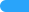 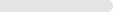 18-25377.18%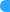 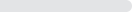 26-30479.13%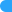 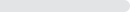 31-409919.22%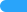 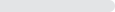 41-5016932.82%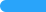 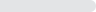 51-60356.8%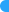 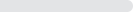 Over 60214.08%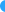 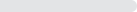 Valid answers515ChoicesSumProportionMale19938.64%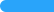 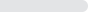 Female31661.36%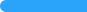 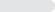 Valid answers515ChoicesSumProportionVery close relation34767.38%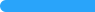 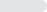 Close relation10620.58%Some relation6111.84%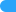 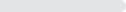 No relation10.19%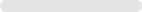 Valid answers515ChoicesSumProportionVery satisfied101.94%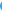 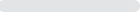 Partially satisfied12524.27%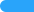 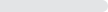 Accepted20038.83%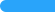 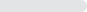 Unsatisfied13826.8%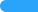 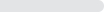 Very unsatisfied428.16%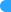 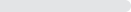 Valid answers515ChoicesSumProportionVery enough91.75%Enough11321.94%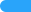 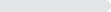 General25449.32%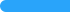 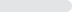 Insufficient13926.99%Valid answers515ChoicesSumProportionVery necessary29657.48%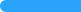 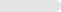 Necessary11622.52%Could have a try9618.64%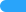 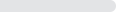 Not necessary71.36%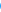 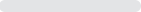 Valid answers515ChoicesSumProportionHigh risk5811.26%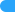 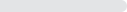 Some risk32262.52%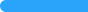 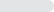 Low risk448.54%Don’t know9117.67%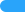 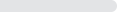 Valid answers515ChoicesSumProportionTotally could5210.1%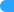 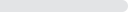 Partially could16732.43%Don’t know12223.69%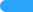 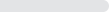 Concerned15830.68%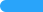 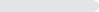 Very concerned163.11%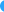 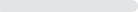 Valid answers515ChoicesSumProportionVery optimistic18335.53%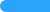 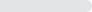 Optimistic20840.39%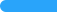 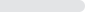 Wait and see11722.72%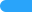 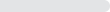 Not optimistic71.36%Valid answers515